แบบฟอร์ม 5.1 ความโดดเด่นของหน่วยงาน (Best Practice)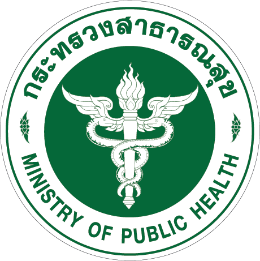 สำนักงานสาธารณสุขอำเภอ................................(1) ค่านิยม /วิสัยทัศน์/ พันธกิจ/ 	“บทนำ (ลักษณะสำคัญขององค์การและความท้าทาย ที่นำมาสู่การพัฒนากระบวนการที่โดดเด่น” ........................................................................................................................................................................................................................................................................................................................................................................................................................................................................................................................................................................................................................................................................................................................(2) แนวทางปฏิบัติหรือวิธีการและผลลัพธ์ของการดำเนินงานที่โดดเด่น				“ ให้อธิบายแนวทาง (Approach) และการนำไปสู่การปฏิบัติ (Deployment) / วิธีการนำไปใช้จริง ซึ่งสามารถมีรูปประกอบได้/ ผลลัพธ์ที่วัดได้จริงในเชิงปริมาณแบบตัวอย่างในการใช้งานจริง” ........................................................................................................................................................................................................................................................................................................................................................................................................................................................................................................................................................................................................................................................................................................................(3) ตัวอย่างผลการดำเนินงานที่โดดเด่น                                                                                                    “อธิบายแนวทางปฏิบัติ หรือวิธีการ แสดงผลลัพธ์เชิงปริมาณ/เชิงคุณภาพ และยกตัวอย่างผลงานที่โดดเด่นประกอบ ซึ่งสามารถมีรูปประกอบได้ ” ........................................................................................................................................................................................................................................................................................................................................................................................................................................................................................................................................................................................................................................................................................................................(4) ปัจจัยแห่งความสำเร็จ........................................................................................................................................................................................................................................................................................................................................................................................................................................................................................................................................................................................................................................................................................................................(5) สิ่งที่ได้เรียนรู้เพื่อพัฒนาต่อไป........................................................................................................................................................................................................................................................................................................................................................................................................................................................................................................................................................................................................................................................................................................................